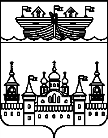 ПРОТОКОЛпубличных слушаний в поселковом Совете р.п.ВоскресенскоеВоскресенского муниципального района Нижегородской области11 октября 2019 года, начало 17-00 место проведения: р.п.Воскресенское, пл.Ленина, дом 3 (администрация р.п.Воскресенское), кабинет главы администрацииПредседательствовал на публичных слушаниях – С.И.Доронин – глава местного самоуправления р.п.Воскресенское,Секретарь публичных слушаний – Привалова Ю.Г. – заместитель главы администрации р.п.Воскресенское.Присутствовали  - Гурылев А.В. – глава администрации р.п.Воскресенское, собственники земельных участков. Лист регистрации участников прилагается.Повестка заседания1. Об изменении вида разрешенного использования земельного участка с  «для ведения личного подсобного хозяйства» на «магазины» заявитель Смирнова М.А.2.Об изменении вида разрешенного использования земельного участка с  «для производственной деятельности» на  «для ведения личного подсобного хозяйства» заявитель Смирнов С.Н.С.И.Доронин проинформировал о существе обсуждаемого вопроса, его значимости, порядке проведения слушаний. Информация опубликована в газете «Воскресенская жизнь»  от 27.09.2019 г.СЛУШАЛИ: Повестку заседаниядокладывает  Доронин С.И.. – глава местного самоуправления р.п.ВоскресенскоеРЕШИЛИ: Повестку заседания  - утвердить. Первый вопрос повестки заседания.СЛУШАЛИ: Об изменении вида разрешенного использования земельного участка   с «для ведения личного подсобного хозяйства» на «магазины».С.И.Доронин доложил, что  в поселковый Совет р.п.Воскресенское поступило заявление от Смирновой М.А.- собственника  земельного участка с кадастровым номером 52:11:0110017:1362 площадью 200  кв.м, находящийся по адресу: Российская Федерация Нижегородская область, Воскресенский муниципальный район городской поселение рабочий поселок Воскресенское, поселок Калиниха, улица Кооперативная  земельный участок 11А, принадлежащий на праве собственности Смирновой Марине Александровне, категория земель – земли населенных пунктов, вид разрешенного использования «для ведения личного подсобного хозяйства» она просит  изменить на «магазины» Изменение вида разрешенного использования земельного участка решается через процедуру публичных слушаний.Предложено:  рекомендовать  депутатам поселкового Совета р.п.Воскресенское согласовать изменение вида разрешенного использования    с  «для ведения личного подсобного хозяйства» на «магазины»Других педложений не поступило.РЕШИЛИ: Рекомендовать депутатам поселкового Совета р.п.Воскресенское согласовать изменение  вида разрешенного использования  заявленного земельного участка  с «для ведения личного подсобного хозяйства» на «магазины»Голосовали – принято единогласно.Второй вопрос повестки заседания.СЛУШАЛИ: Об изменении вида разрешенного использования земельных участков  с  «для производственной деятельности» на «для ведения личного подсобного хозяйства» С.И.Доронин доложил, что  в поселковый Совет р.п.Воскресенское поступило заявление от Смирнова С.Н.- собственника  земельного участка с кадастровым номером 52:11:0110014:140 площадью 1370  кв.м, находящиегося по адресу: Нижегородская область, п.Калиниха ул.Береговая уч. 6/11, и земельного  участ с   кадастровым номером  52:11:0110014:143 площадью 1285  кв.м, находящегося по адресу: Нижегородская область, п.Калиниха ул.Береговая уч. 6/2 принадлежащих на праве собственности Смирнову С.Н.,  категория земель – земли населенных пунктов, виды разрешенного использования «для обслуживания нежилого здания» и   «для производственной деятельности» соответственно, находящиеся в производственной зоне П1,   он просит изменить на вид разрешенного использования «для ведения личного подсобного хозяйства» Изменение вида разрешенного использования земельного участка решается через процедуру публичных слушаний.Выступили: Смирнова Г.А., Смирнов С.Н., Бокова Л.В. Пашков А.А. и  предложили согласовать изменение вида разрешенного использования    с  «для обслуживания нежилого здания» и   «для производственной деятельности» на вид разрешенного использования «для ведения личного подсобного хозяйства» Других предложений не поступило.РЕШИЛИ:  Рекомендовать депутатам поселкового Совета р.п.Воскресенское согласовать изменение  вида  разрешенного использования  заявленного земельного участка с  «для обслуживания нежилого здания» и   «для производственной деятельности» на вид разрешенного использования «для ведения личного подсобного хозяйства»   Голосовали – принято единогласно.На этом в 17 часов 45 минут публичные слушания были завершены ввиду отсутствия предложений от других граждан района.Председательствующий на публичных слушаниях,Глава местного самоуправления р.п.Воскресенское                                   С.И.Доронин Вела протокол: зам. главы администрацииР.п.Воскресенское                                                                                           Ю.Г.ПриваловаРезультатыпубличных слушаний в поселковом Совете р.п. ВоскресенскоеВоскресенского муниципального района Нижегородской области11 октября 2019 года, начало 17-00,место проведения р.п. Воскресенское, пл. Ленина, д. 31. Рекомендовать депутатам поселкового Совета р.п.Воскресенское согласовать изменение  вида разрешенного использования  заявленного земельного участка с кадастровым номером 52:11:0110017:1362 площадью 200  кв.м, находящегося по адресу: Российская Федерация Нижегородская область, Воскресенский муниципальный район городской поселение рабочий поселок Воскресенское, поселок Калиниха, улица Кооперативная  земельный участок 11А, принадлежащий на праве собственности Смирновой Марине Александровне с «для ведения личного подсобного хозяйства» на «магазины».Принято единогласно.2. Рекомендовать депутатам поселкового Совета р.п.Воскресенское согласовать изменение  вида  разрешенного использования  заявленного земельного участка с кадастровым номером 52:11:0110014:140 площадью 1370  кв.м, находящиегося по адресу: Нижегородская область, п.Калиниха ул.Береговая уч. 6/11, и земельного  участка с   кадастровым номером  52:11:0110014:143 площадью 1285  кв.м, находящегося по адресу: Нижегородская область, п.Калиниха ул.Береговая уч. 6/2 принадлежащих на праве собственности Смирнову С.Н.,  с  «для обслуживания нежилого здания» и   «для производственной деятельности» на вид разрешенного использования «для ведения личного подсобного хозяйства», предварительно внеся изменения в Правила землепользования и застройки р.п.Воскресенское.Принято единогласно.Председательствующий на публичных слушаниях,Глава местного самоуправления  р.п. Воскресенское 				С.И.ДоронинСекретарь публичных слушаний,Заместитель главы администрации р.п. Воскресенское 				Ю.Г.ПриваловаЛист регистрации  участников к протоколу публичных слушаний в поселковом Совете р.п.Воскресенское Воскресенского муниципального района Нижегородской областиот 11 октября 2019 года, начало 17-00 место проведения: р.п.Воскресенское, пл.Ленина, дом 3№ФИО, адрес участникаПодпись1234567891011121314151617181920